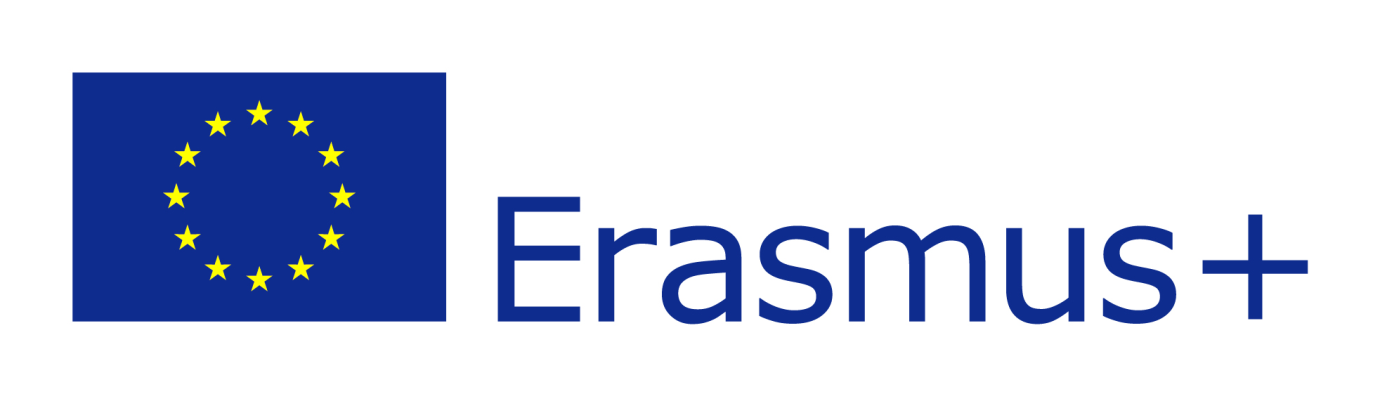 REGULAMIN UCZESTNICTWA W PROJEKCIE 
REAL EDUCATION AMONG DIGITAL YOUTH
współfinansowanym w ramach programu ERASMUS+ 
AKCJA 2 – Współpraca na rzecz innowacji i dobrych praktyk
KA229 – Projekty współpracy szkół
nr umowy: 2020-1-TR01-KA229-093973_4
realizowanym w okresie od 01 października 2020 do 30 września 2022§ 1Przepisy ogólneNiniejszy Regulamin określa warunki uczestnictwa w projekcie REAL EDUCATION AMONG DIGITAL YOUTH, zwanym dalej Projektem, realizowanym w ramach programu ERASMUS+ (AKCJA 2 – Współpraca na rzecz innowacji i dobrych praktyk, KA229 – Projekty współpracy szkół).Projekt realizowany jest przez Zespół Szkół Geodezyjno – Technicznych im. Sybiraków w Łodzi, zwany dalej Szkołą, w partnerstwie z: Mugla Sehit Ziya Ilhan Dagdas Mesleki ve Teknik Anadolu Lisesi (Turcja – koordynator Projektu), Cirkevna stredna odborna skola elektrotechnicka P.G.Frassatiho (Słowacja), Åsane videregående skole (Norwegia), Agrupamento de Escolas de Montemor-o-Novo (Portugalia) oraz Stredni odborna skola multimedialni a propagacni tvorby, s.r.o. (Republika Czeska), na podstawie umowy o dofinansowanie nr 2020-1-TR01-KA229-093973_4 zawartej między Miastem Łódź z siedzibą w Łodzi przy ulicy Piotrkowskiej 104 a Fundacją Rozwoju Systemu Edukacji z siedzibą w Warszawie przy Alejach Jerozolimskich 142a.W Projekcie mogą uczestniczyć uczniowie Szkoły kształcący się w zawodzie technik informatyk  oraz kadra pedagogiczna pracująca w Szkole.Projekt realizowany jest w okresie od 01 października 2020 roku do 30 września 2022 roku.Regulamin określa zasady zgłaszania chęci udziału w Projekcie, zasady rekrutacji i kwalifikacji uczestników Projektu, warunki uczestnictwa w Projekcie, zasady organizacji poszczególnych działań w ramach Projektu oraz zasady rezygnacji z uczestnictwa w Projekcie.Ogólny nadzór nad realizacją działań, do przeprowadzenia których w ramach Projektu  zobowiązana jest Szkoła, sprawuje Szkolny Koordynator Projektu.Szkolnym Koordynatorem Projektu jest dwuosobowy zespół, który tworzą pani Agnieszka Gugnacka – Cook oraz pan Sebastian Szymura.Wszystkie decyzje dotyczące realizacji Projektu podejmowane są w oparciu o niniejszy Regulamin oraz w zgodzie z:zasadami Programu Erasmus+ (AKCJA 2 – Współpraca na rzecz innowacji i dobrych praktyk, KA229 – Projekty współpracy szkół),umową finansową nr 2020-1-TR01-KA229-093973_4,treścią wniosku aplikacyjnego o dofinansowanie Projektu złożonego przez Mugla Sehit Ziya Ilhan Dagdas Mesleki ve Teknik Anadolu Lisesi (koordynatora Projektu).
§ 2Zgłoszenie uczestnictwa oraz zasady rekrutacji i kwalifikacji uczestnikówZgłoszenia chęci uczestnictwa w Projekcie uczeń lub jego opiekun prawny dokonuje poprzez wysłanie wiadomości za pośrednictwem dziennika elektronicznego librus do Szkolnego Koordynatora Projektu w terminie ogłoszonym przez Szkołę.Rekrutacja uczniów do Projektu ma charakter zamknięty.Za przeprowadzenie rekrutacji uczniów odpowiada Szkolny Koordynator Projektu, który w porozumieniu z Dyrektorem Szkoły powołuje trzyosobową Komisję Rekrutacyjną.Posiedzenie Komisji Rekrutacyjnej odbywa się w terminie ustalonym przez Szkolnego Koordynatora Projektu, jednak nie później niż dnia 15 listopada 2020 roku.Rekrutacja uczniów jest przeprowadzana w oparciu o kryteria zawarte we wniosku aplikacyjnym o dofinansowanie Projektu.O zakwalifikowaniu ucznia do Projektu decydują następujące kryteria:wyniki w nauce – maksymalnie 30 punktów,znajomość języka angielskiego – maksymalnie 30 punktów,poziom zaawansowania w zakresie technologii cyfrowych – maksymalnie 10 punktów,niekorzystna sytuacja rodzinna, zdrowotna lub finansowa ucznia – maksymalnie 20 punktów,motywacja i zaangażowanie – maksymalnie 10 punktów.Jako podstawę przyznania punktów za wyniki w nauce przyjmuje się średnią ważoną ocen bieżących zdobytych przez ucznia ze wszystkich przedmiotów w okresie od 1 września 2020 roku do dnia poprzedzającego posiedzenie Komisji Rekrutacyjnej, którą przelicza się na punkty według poniższego schematu:Jako podstawę przyznania punktów za znajomość języka angielskiego przyjmuje się procentowy wynik ucznia z testu diagnostycznego z języka angielskiego, który przelicza się na punkty według wzoru:,   gdzie:,.Poziom zaawansowania w zakresie technologii cyfrowych ocenia się, przyznając 10 punktów uczniom trzecich klas informatycznych, 7 punktów – uczniom drugich klas informatycznych oraz 4 punkty – uczniom pierwszych klas informatycznych.Za niekorzystną sytuację rodzinną, zdrowotną lub finansową ucznia przyjmuje się w szczególności sieroctwo zupełne, półsieroctwo, przewlekłe choroby ucznia, orzeczenia poradni psychologiczno – pedagogicznej o niepełnosprawności, opinie poradni psychologiczno – pedagogicznej o specyficznych trudnościach w uczeniu się oraz niskie dochody w rodzinie. Za każdą sytuację dotyczącą wyżej wymienionych obszarów, zgłoszoną przez wychowawcę lub pedagoga szkolnego, Komisja Rekrutacyjna przyznaje 10 punktów.Motywację i zaangażowanie ocenia się na podstawie frekwencji ucznia na zajęciach lekcyjnych w okresie od 1 września 2020 roku do dnia poprzedzającego posiedzenie Komisji Rekrutacyjnej, poprzez przyznanie punktów według wzoru:,   gdzie:,.Maksymalna liczba punktów do zdobycia przez ucznia w procesie rekrutacji wynosi 100.Na podstawie liczby punktów przyznanych poszczególnym uczniom Komisja Rekrutacyjna sporządza listę 20 uczniów – uczestników Projektu. Pozostali uczniowie biorący udział w procesie rekrutacji zostają wpisani na rezerwową listę kandydatów na uczestników Projektu.Z posiedzenia Komisja Rekrutacyjna sporządza protokół, zawierający listę uczniów – uczestników Projektu oraz rezerwową listę uczniów – kandydatów na uczestników Projektu.O wynikach rekrutacji uczniów decyduje Dyrektor Szkoły, zatwierdzając protokół z posiedzenia Komisji Rekrutacyjnej.O  zakwalifikowaniu do Projektu Szkolny Koordynator Projektu powiadamia uczniów oraz opiekunów prawnych uczniów niepełnoletnich w sposób przyjęty w Szkole. W terminie 2 dni od ogłoszenia wyników rekrutacji uczeń lub jego opiekun prawny może złożyć do Dyrektora Szkoły odwołanie od decyzji Komisji Rekrutacyjnej.Dyrektor Szkoły rozpatrzy odwołanie w terminie 2 dni od jego złożenia i poinformuje zainteresowanych uczniów lub opiekunów prawnych o podjętej decyzji.Decyzja Dyrektora Szkoły jest ostateczna.W przypadku, gdy liczba członków Rady Pedagogicznej Szkoły chętnych do uczestnictwa w projekcie jest większa niż liczba zaplanowanych dla nauczycieli miejsc na wyjazdach zagranicznych, przeprowadza się rekrutację według kryteriów zawartych we wniosku aplikacyjnym o dofinansowanie Projektu. O zakwalifikowaniu nauczyciela do Projektu decydują następujące kryteria:zaangażowanie w działania związane z Projektem – maksymalnie 30 punktów,znajomość języka angielskiego – maksymalnie 30 punktów,korzystanie z narzędzi ICT / Web 2.0 na lekcjach – maksymalnie 15 punktów,posiadanie stopnia magistra lub doktora – 10 punktów,motywacja, kompetencje komunikacyjne, innowacyjność – maksymalnie 15 punktów.Maksymalna liczba punktów do zdobycia przez nauczyciela w procesie rekrutacji wynosi 100.Trzyosobową Komisję Rekrutacyjną, której celem jest wyłonienie nauczycieli – uczestników projektu, powołuje Dyrektor Szkoły spośród członków Rady Pedagogicznej, którzy nie zgłosili chęci uczestnictwa w Projekcie.Komisja Rekrutacyjna, o której mowa w punkcie 23, ustala szczegółowe zasady przyznawania punktów za poszczególne kryteria i spotyka się na posiedzeniu w terminie wyznaczonym przez Dyrektora Szkoły. Z posiedzenia Komisja Rekrutacyjna sporządza protokół zawierający listę nauczycieli – uczestników Projektu oraz rezerwową listę nauczycieli – kandydatów na uczestników Projektu.O wynikach rekrutacji nauczycieli decyduje Dyrektor Szkoły, zatwierdzając protokół z posiedzenia Komisji Rekrutacyjnej.Komisja Rekrutacyjna zawiadamia zainteresowanych nauczycieli o zakwalifikowaniu do Projektu.W terminie 2 dni od ogłoszenia wyników rekrutacji zainteresowani nauczyciele mogą złożyć do Dyrektora Szkoły odwołanie od decyzji Komisji Rekrutacyjnej.Dyrektor Szkoły rozpatrzy odwołanie w terminie 2 dni od jego złożenia i poinformuje zainteresowanych nauczycieli o podjętej decyzji.Decyzja Dyrektora Szkoły jest ostateczna.§ 3Zasady uczestnictwa w ProjekcieUczeń uczestniczący w projekcie zobowiązany jest do:podpisania umowy finansowej między Szkołą a uczestnikiem Projektu (w przypadku ucznia niepełnoletniego umowę finansową podpisuje jego opiekun prawny) dotyczącej mobilności; wzór umowy zostanie przed pierwszą mobilnością umieszczony na stronie internetowej Projektu,punktualnego i aktywnego uczestnictwa w zajęciach oraz innych aktywnościach przewidzianych programem Projektu, takich jak przygotowanie baneru i ulotek, tworzenie fotorelacji i krótkich filmów z działań projektowych, prowadzenia 
e-magazynu i mediów społecznościowych, założenie konta na platformie e-Twinning i umieszczanie na niej wpisów, organizacja wystaw oraz spotkań ze szkołami partnerskim i podmiotami współpracującymi ze Szkołą, kontakty z prasą, udział w konferencjach, Dniach Erasmusa i targach, a także promocja i upowszechnianie rezultatów Projektu,potwierdzenie każdego uczestnictwa w zajęciach podpisem na liście obecności,przystąpienia do testów wstępnych i ewaluacyjnych,uczestnictwa w jednym z zaplanowanych wyjazdów zagranicznych do partnerów Projektu,kwitowania wszelkich świadczeń objętych programem Projektu,posiadania aktualnych badań lekarskich,dostarczenia na 7 dni przed rozpoczęciem mobilności Europejskiej Karty Ubezpieczenia Zdrowotnego wydanej przez Narodowy Fundusz Zdrowia do nauczyciela, który będzie sprawował opiekę nad grupą podczas wyjazdu,przedstawienia do wglądu aktualnych dokumentów potwierdzających tożsamość (dowód osobisty lub paszport),przestrzegania przepisów, regulaminów i rygorów sanitarnych związanych z epidemią COVID-19 obowiązujących w Szkole, szkołach partnerskich oraz podczas odbywania podróży,podpisania oświadczenia dotyczącego przetwarzania danych osobowych (w przypadku ucznia niepełnoletniego oświadczenie podpisuje opiekun prawny).Uczeń uczestniczący w Projekcie ma prawo do:bezpłatnego uczestnictwa we wszystkich zajęciach projektowych zgodnie z postanowieniami niniejszego Regulaminu, umowy finansowej nr 2020-1-TR01-KA229-093973_4 oraz treścią wniosku aplikacyjnego o dofinansowanie Projektu,otrzymania świadczeń wynikających z umowy finansowej zawartej między Szkołą a uczestnikiem Projektu (lub jego opiekunem prawnym) dotyczącej mobilności.Dopuszcza się nieobecności podczas zajęć i innych aktywności objętych programem Projektu spowodowane chorobą lub ważnymi sytuacjami losowymi, jednakże ich ilość nie może przekroczyć 80% ogólnej liczby godzin przewidzianych na zajęcia i inne aktywności. Usprawiedliwienie nieobecności jest dokonywane na podstawie przedstawionego zwolnienia lekarskiego lub stosownego dokumentu potwierdzającego wystąpienie określonych okoliczności.Uczestnik Projektu, który opuści więcej niż 80% zajęć i innych aktywności przewidzianych programem Projektu, zostanie skreślony z listy, a jego miejsce zajmie uczeń z rezerwowej listy kandydatów na uczestników Projektu według kolejności ustalonej na podstawie liczby punktów przyznanych w procesie rekrutacji.§ 4Zasady rezygnacji z uczestnictwa w ProjekcieUczestnik ma prawo do rezygnacji z udziału w Projekcie na warunkach określonych w umowie finansowej zawartej między Szkołą a uczestnikiem Projektu (lub jego opiekunem prawnym) dotyczącej mobilności.Niestosowanie się do zasad Regulaminu skutkuje upomnieniem, a w przypadku dalszego nieprzestrzegania zasad – skreśleniem z listy uczestników Projektu. Skreślenie z listy uczestników projektu skutkuje obciążeniem kosztami wynikającymi z umowy finansowej zawartej między Szkołą a uczestnikiem Projektu (lub jego opiekunem prawnym) dotyczącej mobilności.§ 5Postanowienia końcoweRegulamin obowiązuje przez cały okres realizacji Projektu.Terminy i godziny zajęć oraz innych aktywności objętych programem Projektu ustalane są przez odpowiedzialnych za nie nauczycieli i udostępniane uczestnikom Projektu na stronie internetowej Projektu lub w inny sposób przyjęty w Szkole.Uczestnik Projektu jest zobowiązany do zapoznania się z treścią Regulaminu oraz przestrzegania jego postanowień.Uczestnik Projektu wyraża zgodę na nieodpłatne wykorzystanie swojego wizerunku utrwalonego na zdjęciu lub nagraniu (powstałych w trakcie realizacji zadań projektowych) przez Szkołę oraz szkoły partnerskie w okresie realizacji Projektu oraz okresie po nim następującym w celu realizacji zadań przewidzianych programem Projektu, monitorowania, kontroli i ewaluowania Projektu oraz promowania i upowszechniania rezultatów Projektu (informacje prasowe, strony internetowe, media społecznościowe, inne publikacje).Uczestnik nie pokrywa żadnych kosztów związanych z udziałem w Projekcie.Szkoła zastrzega sobie prawo do zmiany Regulaminu w sytuacji zmiany wytycznych z Fundacji Rozwoju Systemu Edukacji, zmian uzgodnionych ze szkołami partnerskimi (w szczególności z koordynatorem Projektu) lub rozwojem sytuacji epidemiologicznej w Polsce i krajach partnerskich.W związku z rozwojem sytuacji epidemiologicznej w Polsce i krajach partnerskich możliwe są zmiana harmonogramu działań projektowych, zmiana planowanych terminów mobilności, wydłużenie czasu trwania Projektu do dnia 30 września 2023 roku oraz realizacja części zaplanowanych mobilności w formie zdalnej.Niniejszy Regulamin jest dostępny na stronie internetowej Projektu oraz u Szkolnego Koordynatora Projektu.Szkolny Koordynator Projektu sprawuje ogólny nadzór nad realizacją Projektu oraz rozstrzyga sprawy nieuregulowane niniejszym Regulaminem.Organem odwoławczym od decyzji Szkolnego Koordynatora Projektu jest Dyrektor Szkoły.W kwestiach nieuregulowanych niniejszym Regulaminem zastosowanie mają przepisy Kodeksu Cywilnego.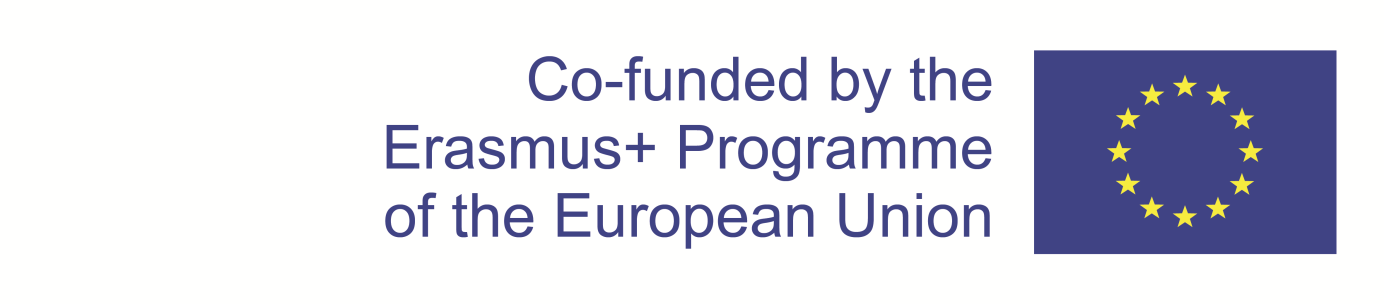 Średnia ważonaLiczba punktówŚrednia ważonaLiczba punktówŚrednia ważonaLiczba punktów2,00 – 2,0913,00 – 3,09114,00 – 4,09212,10 – 2,1923,10 – 3,19124,10 – 4,19222,20 – 2,2933,20 – 3,29134,20 – 4,29232,30 – 2,3943,30 – 3,39144,30 – 4,39242,40 – 2,4953,40 – 3,49154,40 – 4,49252,50 – 2,5963,50 – 3,59164,50 – 4,59262,60 – 2,6973,60 – 3,69174,60 – 4,69272,70 – 2,7983,70 – 3,79184,70 – 4,79282,80 – 2,8993,80 – 3,89194,80 – 4,89292,90 – 2,99103,90 – 3,99204,90 – 6,0030